Уважаемые родители, данная беседа с использованием игр и рисования получается длительной. Вы можете разделить её на несколько частей, чтобы не нагружать детей сразу большим объемом информации. В конце дан просмотр выпуска передачи АБВГДейка, длится 20 минут, пожалуйста, учтите это при распределении времени. Беседа на тему «Посуда»Взрослый: Отгадай загадку: Я рукотворная, звучащая, Воды не боюсь, Для еды гожусь, А ударь - разобьюсь.Ребенок: - Посуда.Взрослый: - Молодец! А почему посуда названа «рукотворной»?Ребенок: - Потому что посуда сделана руками человека.Взрослый: - Как ты понимаешь выражение «воды не боюсь»?Ребенок: -  Значит, посуду можно мыть и с ней ничего не случится. А еще в нее можно наливать жидкости.Взрослый: - Что значит «годится для еды»?Ребенок: - Значит, в посуде можно готовить пищу, ее используют для еды и питья, в ней можно хранить продукты.Взрослый: - А как ты думаешь, почему о посуде говорится, что она «звучащая»?Ребенок: - Потому что если стучать по ней, то она будет издавать разные звуки.ЗагадкиВзрослый: - Молодец! Давай поотгадываем еще несколько загадок. Он округлый, но не шар,
Медный - не монета,
В нём пылает алый жар,
Им вода согрета.
Чай готовить он мастак,
Чайник вспомнил даром!
Ведь зовут его в веках
Люди… Самоваром!
*
Среди ложек я полковник.
И зовут меня… Половник!
*
Суп, салат, пюре, котлеты
Подают всегда в … (Тарелке)
А на чай и простоквашу
Подставляй, дружочек, … (Чашку)
*
На плите - кастрюль начальник.
Толстый, длинноносый… (Чайник)
*
По моей тарелке лодочка плывёт.
Лодочку с едою отправляю в рот.
(Ложка)
*
Чайника подружка
Имеет два ушка,
Варит кашу, суп для Юли.
И зовут её… (Кастрюлей)
*
Будет вкусная еда
С золотою коркою,
Если пользуешься ты…
Верно, сковородкою!Взрослый: - Ты отлично справился с загадками. А знаешь ли ты, что посуда появилась очень давно. Посудой люди пользовались с древних времён. Давай сейчас посмотрим небольшой мультик об истории посуды.Просмотр мультика «Фиксики. Из истории посуды»Взрослый: - В мультике говорили про посуду из разных материалов, поэтому давай сейчас поиграем с мячом в игру «Какой, какая, какое». Я буду задавать вопрос и кидать тебе мяч, а ты будешь отвечать какая посуда и кидать мне мяч обратно.Игра «Какой, какая, какое»На столике расставлена посуда из различных материалов.- Бокал из стекла, какой? – стеклянный бокал.- Ложка из дерева, какая? – деревянная ложка.- Тарелка из пластмассы, какая? – пластмассовая тарелка.- Кувшин из глины, какой? – глиняный кувшин.- Сковорода из чугуна, какая? – чугунная сковорода.- Тарелка из картона, какая? – картонная тарелка.- Самовар из железа, какой? – железный самовар.- Ковш из металла, какой? – металлический ковш.- Блюдо из серебра, какое? – серебряное блюдо.Взрослый: - Молодец! Давай еще поиграемИгра с мячом «Назови ласково» -Я буду называть посуду, а ты должен назвать эту же посуду ласково. Например, чашка – чашечка. Понял?Предложите следующие слова: ложка, тарелка, кружка, вилка, стакан, блюдце, кастрюля, чайник, сковорода.Взрослый: - Теперь игра посложнее. Я буду называть продукт питания, а ты говорить как называется посуда для этого продукта. Например, посуда для селедки – это селедочница, для хлеба - хлебница и т.д.Игра   "Как называется посуда для…"- Конфет – конфетница- Салата - салатница- Сухарей – сухарница                                    - Масла – масленка- Молока - молочник                          - Соли - солонка- Сахара – сахарницаРисованиеВзрослый:  - Мы отлично справились, а теперь давай вспомним и назовем столовые приборы, которыми мы пользуемся для еды? (Ложка, вилка, нож)- В какой посуде готовят пищу? (Кастрюля, сковородка, противень и т.п.)- Как называется эта посуда? (Кухонная)- Какой посудой мы пользуемся, когда пьём чай? (Чашка, блюдце, сахарница, заварной чайник, конфетница и т.п.)- Как называется эта посуда? (Чайная)- А как называется посуда, из которой едим (принимаем пищу)? (Столовая)- Назови столовую посуду. (Глубокая тарелка, мелкая тарелка, супница, салатница, солонка, селёдочница и т.д.)- А теперь давай немного отдохнем и порисуем. Давай нарисуем твою любимую чашку (кружку), пойдем принесем её и нарисуем (в приложении есть пример как рисовать чашку и кружку)Рисование на заданную тему простыми и цветными карандашами на листе формата А4После окончания рисования, попросить ребенка рассказать о своем рисунке. Далее, если вы видите, что ребенок устал, то сделайте перерыв, смену деятельности, а спустя время вернитесь к беседе.Взрослый:  - А как нужно относиться к посуде?Люди очень бережно относятся к посуде, поскольку она может разбиться, и пропадает труд человека, который её делал. Посуду моют, чистят, вытирают, чтобы она всегда была чистой и из неё приятно было есть. Как надо ухаживать за посудой: сначала тарелки и чашки освобождают от остатков пищи, затем моют горячей водой с мылом или другими моющими средствами, затем её основательно прополаскивают. Ставят в сушку, вытирают убирают в шкаф.Но бывают и такие люди, кто не очень хорошо относится к посуде. Давай устраивайся поудобнее и посмотри, что однажды произошло с ребятами и посудой, которую они не захотели мыть.Просмотр выпуска передачи «АБВГдейка. Как появилась посуда»Подведение итога:Взрослый: - Как много мы сегодня с тобой узнали о посуде. И напоследок послушай стихотворение:Если б не было посуды,Нам пришлось бы очень худо.Мы бы тут же из людейПревратились в дикарей:Брали мясо бы руками,Разрывали бы зубами,Пили воду бы в рекеИли в грязном ручейке.К счастью, помогает всюдуНам различная посуда:На неё еду кладут,Из неё едят и пьют.Сохраняют в ней продукты:Сыр и масло, хлеб и фрукты…В ней готовят сотни блюд-Варят, жарят и пекут!Взрослый: - Понравилось ли тебе сегодня наша беседа о посуде?  - Вспомни, какая бывает посуда, как ее используют? – Как называется посуда, в которой готовят пищу, она нужна на кухне? (кухонная посуда).- Как называется посуда, которой пользуются во время обеда за столом? (столовая посуда).- Как называется посуда для того, чтобы пить чай? (чайная).- Молодец! Мы сегодня с тобой хорошо поработали, теперь можно отдохнуть и пойти попить чай! Приложение 1Рисование чашки 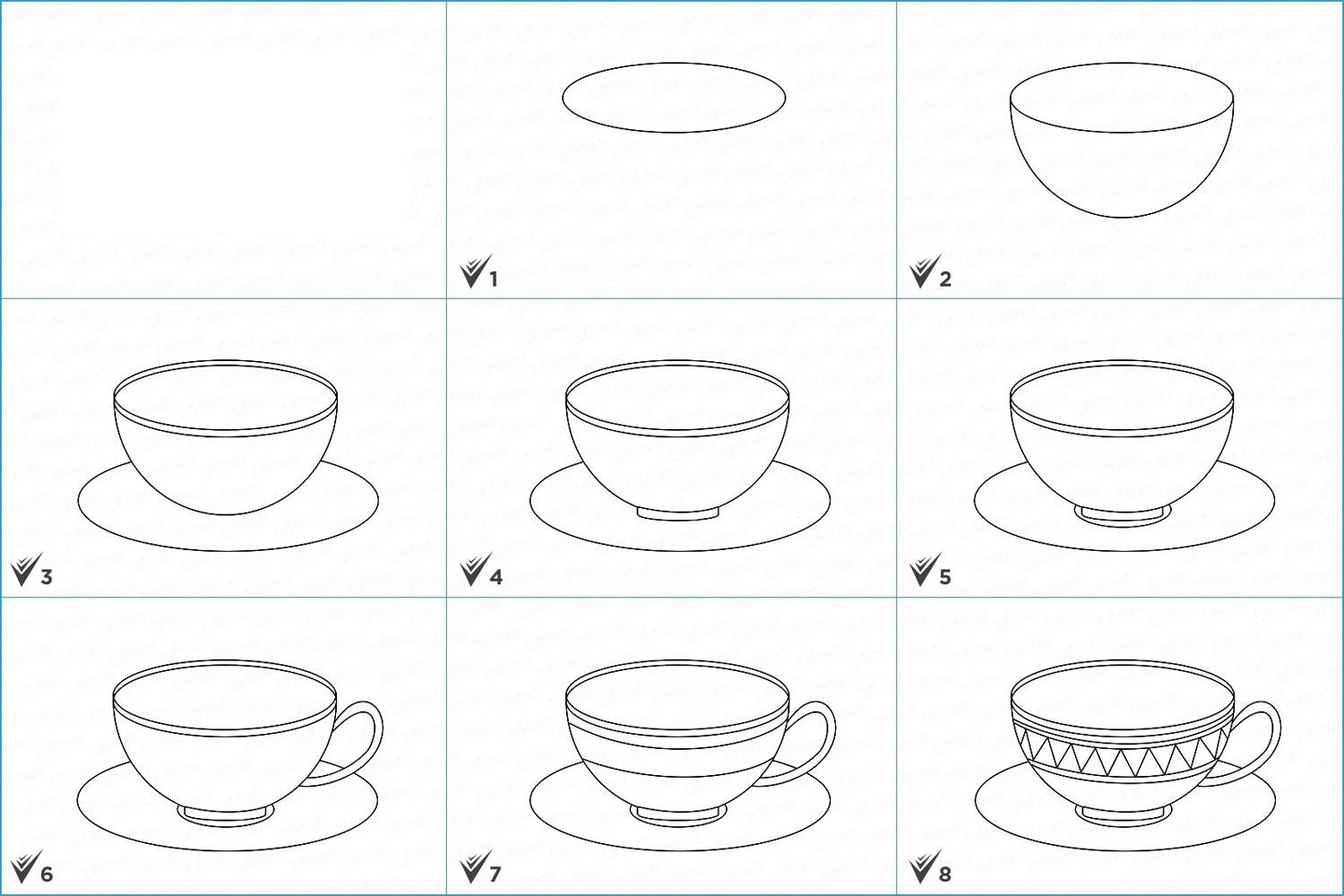 Приложение 2Рисование кружки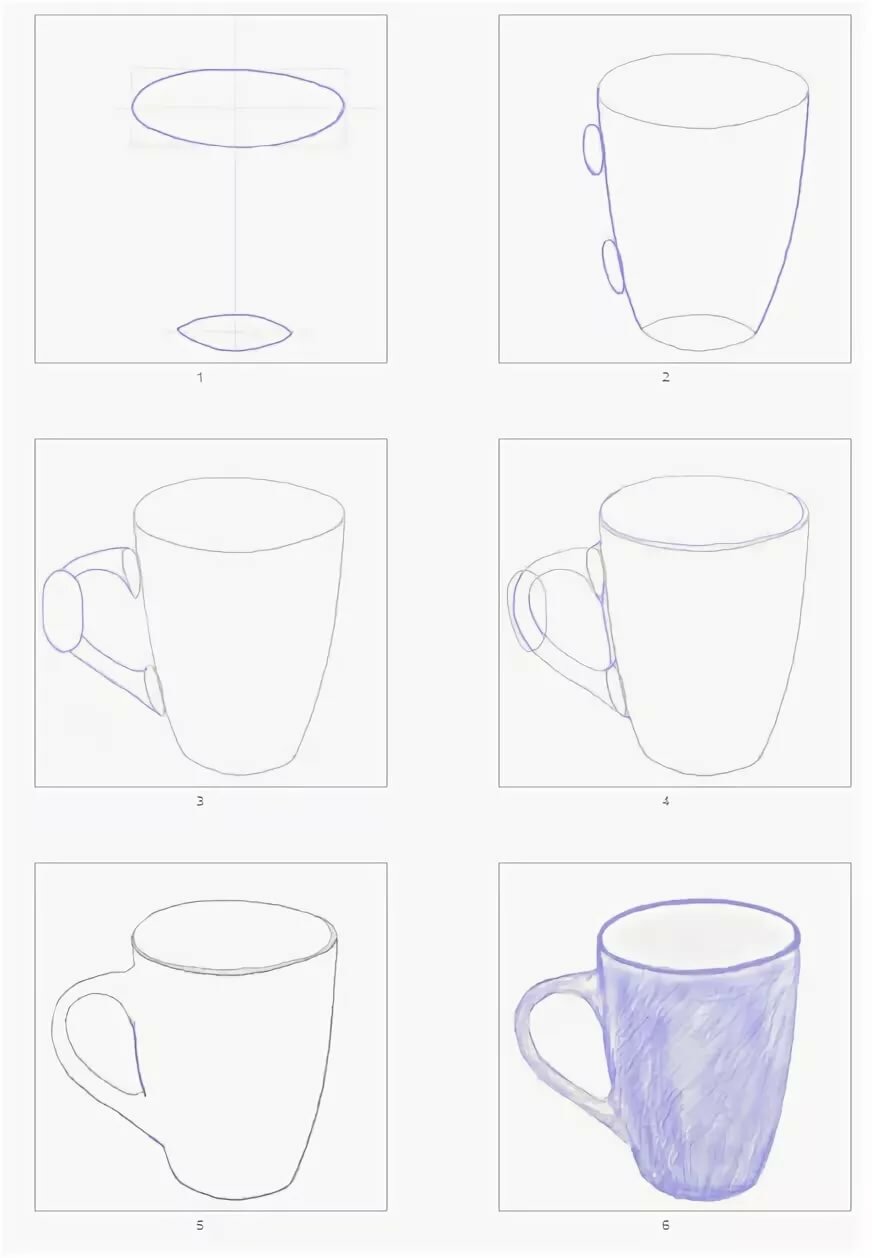 Составлено с использованием материалов интернет-сайтов:https://ped-kopilka.ruhttps://kopilkaurokov.ru/doshkolnoeObrazovaniehttps://uchitelya.com/pedagogikahttps://www.happy-kids.ru/page.php?id=162https://www.youtube.comhttp://www.tvc.ru